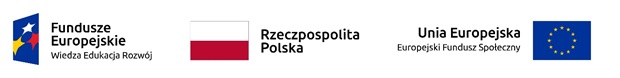 Załącznik A do SIWZSzczegółowy opis przedmiotu zamówienia1.Zestaw interaktywny – 1 kpl.składający się z :a) Monitor o poniższej specyfikacji – 1 szt.Przekątna	65" Rozdzielczość panelu	3840 x 2160 Kąt widzenia	178° / 178° Żywotność panelu	50.000 h Grubość wzmocnionej szyby	4 mm Wejścia wideo	2 x HDMI VGA (D-Sub15) Wyjścia wideo	HDMI Wejścia audio	Mini jack 3.5 mm Wyjście audio	Mini jack 3.5 mm Wbudowane głośniki	2x 16 W Dodatkowe funkcje	Android OS Komunikacja Bluetooth Komunikacja Wi-Fi Menu dotykowe OSD Slot OPS USB Media Player Dołączone akcesoria	Pilot z bateriami Pisaki (3 szt) Przewód audio (5m) Przewód HDMI (1,5m) Przewód USB (5m) Przewód VGA Przewód zasilający (3m) uchwyt montażowy ścienny Certyfikaty	CE   ISO 9001  ISO 14001  RoHS  WEEE Gwarancja	Monitor: 5 lata, 5 lata na panel b) Zestaw komputerowy stacjonarny o poniższej specyfikacji – 1 szt. Procesor Intel Celeron G3900parametry procesora2 rdzenie / 2.8 GHz / 2 MB Smart Cache karta graficzna Zintegrowana -Intel® HD Graphics 510max .wspierana rozdzielczość 4096x2304@60Hz(pełne wsparcie dla 4K@60Hz)chipset Intel H110 Express pamięć RAM4 GB dysk twardy min. 128 GB SSD karty sieciowe Ethernet (10/100/1000MB) / Wi-fi 802.11ac (2.4GHz/5GHz) złącza USB 6 portów w standardzie USB 3.0LAN (RJ45)1wyjście VGA1wyjście HDMI1Display Port1audioWejście mikrofonowe mj 3,5 mm / wyjście słuchawkowe mj 3,5 mm wyjście antenowe wi-fi2 (anteny w zestawie)port bezpieczeństwa Kensington Lock pozostałe wspierane monitory interaktywne Avtek TouchScreen seria Pro3 /Pro4Kwymagane napięcie100 -240 V prądu zmiennego/50 lub 60 Hz zużycie energii 1,35 W (tryb czuwania) / max. 95 W (tryb pracy nominalnej)wymiary i waga246,2 x 265,4 x 32,2mm/ waga do 2 kgw zestawie Anteny wi-fi (2 sztuki) gwarancja 2lataNp. Avtek OPS Pro4K Celeron Moduł komputerowy do montażu w slocie Avtek OPS specyfikacja c) uchwyt ścienny -1 szt.Uchwyt naścienny rekomendowany do montażu monitorów interaktywnych takich marek jak Avtek, CTOUCH oraz Qomo. Zapewnia odpowiednią wytrzymałość i bezpieczeństwo.Wspiera standard VESA do 800x600 mm.- udźwig max. 160 kg - rozstaw otworów montażowych VESA - wymiary 960 x 650 x 46 mm- zalecana wielkość monitora 55"-98" - odległość od ściany 46 mm- wymiary 960 x 650 x 46 mm- waga do 6 kgGwarancja min. 24 miesiąced) Note3 – oprogramowanie – 1 szt.e) Connect  - oprogramowanie-1 szt.f) Capture  - oprogramowanie-1 szt.2.  Kamera – 1 szt.Gwarancja	2 lata matryca	BSI MOS 1 / 2.3 zoom cyfrowy	60 x zoom optyczny	25 x 
format nośnika	karta pamięci SD karta pamięci SDHC karta pamięci SDXC 
głośniki	 wbudowany mikrofonzłącza	cyfrowe wyjście HDMI (micro) USB 2.0 wyjście AV ogniskowa obiektywu	4.08 - 81.6 mm ogniskowa obiektywu wg filmu 35mm	30.8 - 626 mm średnica filtra	49 mm 
przysłona maksymalna	1.8 przysłona minimalna	3.6 minimalne oświetlenie	2 luks szybkość migawki (min)	1/2 s szybkość migawki (max)	1/2000 s rozdzielczość zdjęć	6784 x 3816 piksele wyświetlacz LCD	 przekątna ekranu LCD	3 cali 
komunikacja bezprzewodowa	Wi-Fi 4 (802.11b/g/n) waga	do 400 g np. Panasonic HC-VX980 4K 3. Torba na kamerę – 1 szt.Gwarancja	      Gwarancja 24 miesiąceseria	Photo Sport Shoulder zastosowanie	torba do kamery cyfrowejwymiary zewnętrzne	235 x 340 x 130 mm wymiary wewnętrzne	155 x 125 x 105 mm kolor	granatowy 
waga do 0.4 kg np.  Lowepro Photo Sport Shoulder 12L Purple Grey4. Laptop 13,3" o poniższych parametrach -64 szt.rodzaj laptopa 	do domu 
system operacyjny 	Windows 10 Home 
przekątna ekranu 	13.3 cali 
rodzaj dysku twardego 1 x SSD (flash) 
Wyświetlacz rozdzielczość	1920 x 1080 (Full HD) pikseli 
powłoka ekranu	matowa (non-glare) 
 procesor	Procesor Intel Core i3-8130U lub inny procesor osiągający w teście PassMark CPU Mark wynik min. 5000 punktów  (wynik zaproponowanego procesora musi znajdować się na stronie: www.cpubenchmark.net)ilość rdzeni	2 szt. 
wielkość pamięci RAM min. 8 GB 
typ zastosowanej pamięci RAM	DDR4 (2400 MHz) pamięć RAM rozszerzalna do 32 GB liczba gniazd pamięci	2 szt. pojemność dysku SSD min. 128 GB 
Karta graficzna	Karta graficzna Intel HD Graphics 620 lub inna karta osiągająca wynik min. 900 punktów w teście PassMark - G3D Mark (wynik zaproponowanej karty musi znajdować się na stronie: https://www.videocardbenchmark.net/gpu_list.php) wyjścia karty graficznej	1 x wyjście HDMI standard interfejsu	HDMI  USB 3.1  USB Type   
złącza	1 x USB 3.1 typ C 2 x USB 3.1 
komunikacja	Bluetooth Wi-Fi 5 (802.11a/b/g/n/ac) 
czytnik kart pamięci	MicroSD napęd optyczny	brak 
typ akumulatora	3-komorowy dźwięk	stereo kolor obudowy	srebrny 
materiał obudowy	aluminium tworzywo sztuczne 
stylistyka pokrywy	srebrna 
kolor ramki wyświetlacza LCD	czarny kolor wokół klawiatury	srebrny kolor klawiatury	czarny waga do 1.4 kg 
Gwarancja nie mniej niż  24 miesiącenp.  Dell Inspiron 13 5370-1943  5. Etui  czarne – 1 szt.Futerał neoprenowy na laptop 12-14", czarny. Rozmiar: 37 x 28 cm Eleganckie, funkcjonalne i stylowe etui na notebooka wykonane z wysokiej jakości pianki neoprenowej 3mm grubości. Nowoczesny materiał, z którego jest wykonane zapewnia maksymalną ochronę przed kurzem, wilgocią, zarysowaniami lub innymi uszkodzeniami. Niezawodny zamek zapewnia bezproblemowy dostęp do komputera. Pokrowiec świetnie nadaje się do przenoszenia laptopa w torbie, plecaku lub walizce. Można również korzystać z niego samodzielnie. Dostępny w trzech kolorach: czerwonym, srebrnym i czarnym oraz trzech rozmiarach - dedykowanym dla laptopów o przekątnej: 12”-14”.Np. Modecom Brooklyn 12-14  -  na laptopa 13,3"Gwarancja nie mniej niż  12 miesięcy6. Mikrofon zewnętrzny do kamer-  1 szt. profesjonalny mikrofon dedykowany do kamer, aparatów DSLR i przenośnych rejestratorów audiosystem antywstrząsowy RØDE Rycote Lyrecharakterystyka kierunkowości: superkardioidalnazasada działania: gradientowazasilanie za pomocą baterii litowo-jonowej LB-1, 2 baterie AA lub Micro USB2 ustawienia filtra górnoprzepustowegozoptymalizowany kształt osłony przeciwwietrznejpasmo przenoszenia: 20 Hz - 20 000 Hzfunkcja Digital Switchingautomatyczne ustawienie poziomupodbicie wysokich częstotliwościfunkcja automatycznego włączania i wyłączaniaczułość: 33,6 dB re 1V/Pa (21,2 mV przy 94 db SPL), ±2 dB przy 1 kHzimpedancja wyjściowa: 200 Ωmaks. SPL: 133dBSPLmaks. poziom wyjściowy: 7,72 dBu (dla 1 kHz, 1% THD przy obciążeniu 1 kΩ)czułość: 33,6 dB re 1V/Pa (21,2 mV przy 94 db SPL), ±2 dB przy 1 kHzrównoważny poziom szumów: 14 dBAwaga do 150 gwymiary: 111 x 66 x 170 mmwyjście: Jack 3,5 mmGwarancja nie mniej niż  12 miesięcy7  Statyw do kamery Panasonic HC-VX980 4K MHXPRO-BHQ2 z torbą(pokrowcem) do przenoszenia    - 1 szt.Gwarancja	10 lat długość po złożeniu	70.5 cm 
liczba sekcji	3 
głowica kulkowa	maksymalna wysokość robocza	171.5 cm 
maksymalne obciążenie	7 kg grubość nogi	26 mm minimalna wysokość robocza	9 cm rodzaj	tripod 
mocowanie	1/4″ 
średnica platformy	60 mm przechył przód-tył	-90° / +40° ° przechył na boki	-90° / +40° ° zastosowany materiał	aluminium kolor	czarny waga do 2500 g 
załączony pokrowiec do przenoszenia złożonego statywu.	 Np.  np. Manfrotto statyw MINI PRO 3-sekcyjny z głowicąGwarancja producenta za pośrednictwem dostawcy na miejscu użytkowania sprzętu, czas reakcji serwisu 48 godziny , czas naprawy od momentu zgłoszenia 14 dni,Sprzęt ze stawką VAT 0% - max do 21 dni od daty zawarcia umowy i otrzymania przez Wykonawcę odpowiedniego zamówienia wraz z potwierdzeniem właściwego organu nadzorującego Zamawiającego zgodnie z art. 83 ust. 14 pkt 1 w związku z art. 83 ust.1 pkt 26 lit.a) ustawy z dnia 11 marca 2004 r. o podatku od towarów i usług (tekst jednolity Dz.U. z 2018r. poz. 2174 z późn. zm.) - dotyczy poz. 1 pkt. a) i b).Pozostały sprzęt - max do 21 dni od daty zawarcia umowy.